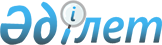 Еуразиялық экономикалық одақтың техникалық регламенттерін Халықаралық бірліктер жүйесімен (БЖ) арақатынасын қоса алғанда, оларды әзірлеу кезінде қолданылатын жүйеден тыс шама бірліктерінің тізбесін бекіту туралыЕуразиялық экономикалық комиссия Алқасының 2015 жылғы 21 сәуірдегі № 34 шешімі
            Өлшем бірлігін қамтамасыз ету саласында келісілген саясат жүргізу туралы хаттаманың (2014 жылғы 29 мамырдағы Еуразиялық экономикалық кеңестің 2014 жылғы 23 желтоқсандағы № 98 шешімімен бекітілген Еуразиялық экономикалық комиссияның Жұмыс регламентіне №2 қосымшаның 12-тармағына сәйкес Еуразиялық экономикалық комиссия Алқасы шешті:
      1. Қоса беріліп отырған Еуразиялық экономикалық одақтың техникалық регламенттерін Халықаралық бірліктер жүйесімен (БЖ) арақатынасын қоса алғанда, оларды әзірлеу кезінде қолданылатын жүйеден тыс шама бірліктерінің тізбесі бекітілсін. 
      2. Осы Шешім ресми жарияланған күнінен бастап күнтізбелік 30 күн өткен соң күшіне енеді. Еуразиялық экономикалық одақтың техникалық регламенттерінің Халықаралық бірліктер жүйесімен (БЖ) арақатынасын қоса алғанда, оларды әзірлеу кезінде қолданылатын жүйеден  тыс шама бірліктерінің ТІЗБЕСІ
      Халықаралық бірліктер жүйесінің (БЖ) бірліктерімен
      тең қолдануға рұқсат етілген шама бірліктері
      Ескерту. Шамалардың еселік және үлестік бірліктерінің атаулары мен белгіленуін қалыптастыру үшін №1 қосымшаға сәйкес көбейткіштер мен сөз алды қосымшалары пайдаланылады.
      Жекелеген салаларда қолдануға рұқсат етілген шамалардың бірліктері
      Ескерту. Шамалардың еселік және үлестік бірліктерінің атаулары мен белгіленуін қалыптастыру үшін  №1 қосымшаға сәйкес көбейткіштермен сөз алды қосымшалары пайдаланылады.
      Шамалардың қатыстылық және логарифмдік бірліктері
      Есептеудің қосарлы жүйесіндегі ақпарат санының бірлігі
      Ескерту. Есептеудің қосарлы жүйесіндегі ақпарат санының еселік және үлестік бірліктерінің атаулары мен белгіленулерін қалыптастыру үшін №2 қосымшаға сәйкес көбейткіштер мен сөз алды қосымшалары пайдаланылады.  Шамалардың еселік және үлестік бірліктерінің атаулары мен белгіленулерін қалыптастыру үшін пайдаланылатын көбейткіштер мен қосымшалар Шамалардың еселік және үлестік бірліктерінің атаулары мен белгіленулерін қалыптастыру үшін пайдаланылатын көбейткіштер мен қосымшалар
					© 2012. Қазақстан Республикасы Әділет министрлігінің «Қазақстан Республикасының Заңнама және құқықтық ақпарат институты» ШЖҚ РМК
				
      Еуразиялық экономикалық комиссияАлқасының Төрағасы

В.Христенко
1-кесте
Шама бірлігі
Шама бірлігі
Шама бірлігі
Шама бірлігі
Шама атауы
белгіленуі
белгіленуі
Халықаралық бірліктер жүйесімен (БЖ)
атауы
халықаралық
орысша
арақатынасы
1
2
3
4
5
1. Масса
тонна
t
т
1 ·103kg
2. Уақыт
минут
min
мин
60s
2. Уақыт
сағат
h
сағ.
3600 s
2. Уақыт
тәулік
d
тәул.
86400 s
3. Жазық бұрыш
градус
...о
...о
(п/180) rad =
= 1,745329... ∙10'2rad
3. Жазық бұрыш
минут
...̍ '
...̍'
(п/10800)rad=
= 2,908882...  ∙10"4rad
3. Жазық бұрыш
секунд
...̎"""
...̎"
(п/648000)rad=
= 4,848137... ∙10‘6rad
4. Көлем, сыйымдылық
литр
1
л
1 ∙ 10'3m3
5. Қысым
су бағанының миллиметрі
mmН20
мм су бағ.
9,80665 Pa
6. Жылу мөлшері
калория
cal
кал
4,1868 J (дәл)2-кесте
Шама
атауы
Шама бірлігі

Шама
атауы
атауы
белгіленуі
белгіленуі
Халықаралық бірліктер жүйесімен (БЖ) арақатынасы
қолданылу саласы
Шама
атауы
атауы
халықаралық
орысша
Халықаралық бірліктер жүйесімен (БЖ) арақатынасы
қолданылу саласы
1
2
3
4
5
6
1. Ұзындық
теңіз милі
nmile
миль
1852 т (дәл)
теңіз және авиациялық навигация
1. Ұзындық
фут
ft
фут
0,3048 т
авиациялық
навигация
2. Масса
карат
-
кар
2∙2-4 (дәл)
бағалы тастар мен маржан өндіру және шығару
3. Жазық бұрыш
град (гон)
gon
град
(п/200)rad = 1,57080….∙10-2rad
геодезия
4. Желілік тығыздық
текс
tex
текст
1∙10-6к/т (дәл)
тоқыма өнеркәсібі
5. Жылдамдық
торап
kn
уз
0.514(4) m/s
теңіз және авиациялық навигация
6. Тездету
гал
Gal
Гал
0,01 m/s2
гравиметрия
7. Айналым жиілігі
секундтағы айналым
минуттегі айналым
r/s
r/min
об/с
об/мин
1 s-1
(1/60)s-1=0.016(6)s-1
электрлік-техника
8. Қысым
бар
bar
бар
1∙105 РА
өнеркәсіп-тегі физикалық процестер, денсаулық сақтау, метеороло-гия, авиациялық навигация
8. Қысым
сынап бағанының миллиметрі
mm Hg
мм рт.ст.
133,322 РА (дәл)
өнеркәсіп-тегі физикалық процестер, денсаулық сақтау, метеороло-гия, авиациялық навигация
9. Оптикалық күш
диоптрия
—
дптр
1 m-1
оптика
10. Аудан
гектар
hа
га
1 • 104m2
ауыл және орман шаруашылы ғы
11. Энергия
электрон-
вольт
еV
эВ
1,60218 • 10-19 J
физика
11. Энергия
киловатт-сағат
kW • h
кВт • cағ.
3,6 • 106 J
қала және коммуналдық шаруашылық
12.  Толық қуат
вольт-ампер
V •А
В • А
—
электротехника
13. Реактивтік қуат
вар
vаг
вар
—
электротехника
14. Электр заряды, электр мөлшері
ампер-сағат
А • h
А •cағ.
3,6- 103С
электротехника3-кесте
Шама
атауы
Шама бірлігі

Шама
атауы
атауы
белгіленуі
белгіленуі
қолданылу саласы
Шама
атауы
атауы
халықаралық
орысша
қолданылу саласы
1
2
3
4
5
1.Қатыстылық шама (физикалық шаманың бастапқы ретінде қабылданатынаттасфизикалық шамаға мөлшерсіз қатынасы) оның ішінде:
бірлік
1
1
1
1.Қатыстылық шама (физикалық шаманың бастапқы ретінде қабылданатынаттасфизикалық шамаға мөлшерсіз қатынасы) оның ішінде:
пайыз
%
%
1∙10-3
пайдалы әсер коэффициенті; қатыстылық ұзарту; қатыстылық тығыздық;
промилле
%0
%0
1∙10-3
деформация; қатыстылықдиэлектрлік және магниттік өткізгіштік;
миллиондық
үлесі
ppm
млн-1
1 ∙ 10-6
магниттік қабылдағыштық; компоненттің массалық үлесі; компоненттің молярлық үлесі және тағы басқа
миллиондық
үлесі
ppm
млн-1
1 ∙ 10-6
2. Логарифмдік шама (физикалық шаманың бастапқы ретінде қабылданатын аттас физикалық шамаға мөлшерсіз қатынасыныңлогарифмі): дыбыс қысымының деңгейі; күшейту, бәсеңдету және тағы басқа
Бел
В
Б
1 Б = 1g (Р2/Р1)  Р2 кезінде = 10 Р1,
1 Б = 2 1g (F2/F1) F2кезінде=F1, мұндағы Р1, Р2 –аттас энергетикалық шамалар (қуат, энергия, энергия тығыздығы және тағы басқа), F1, F2 – аттас "күш" шамалары(кернеу, ток күші, өріс кернеулігі және басқа)
2. Логарифмдік шама (физикалық шаманың бастапқы ретінде қабылданатын аттас физикалық шамаға мөлшерсіз қатынасыныңлогарифмі): дыбыс қысымының деңгейі; күшейту, бәсеңдету және тағы басқа
децибел
dB
дБ
0,1 В
3. Логарифмдік шама (физикалық шаманың бастапқы ретінде қабылданатын аттас физикалық шамаға мөлшерсіз қатынасыныңлогарифмі): дауыс деңгей қаттылығының деңгейіне тең
фон
phon
фон
1 фон дыбыс қаттылығының деңгейіне тең, ол үшін дыбыс қаттылығының деңгейі онымен дыбыс жиілігі 1000 Hz 1 dB қатты дауысқа тең
4. Логарифмдік шама
(физикалық шаманың бастапқы ретінде қабылданатын аттас физикалық шамаға мөлшерсіз қатынасының логарифмі): жиілік аралық
октава
окт
1 октава = 1оg2(F2/f1) f2/f1 = 2 кезінде
4. Логарифмдік шама
(физикалық шаманың бастапқы ретінде қабылданатын аттас физикалық шамаға мөлшерсіз қатынасының логарифмі): жиілік аралық
1 октава = 1оg2(F2/f1) f2/f1 = 2 кезінде
4. Логарифмдік шама
(физикалық шаманың бастапқы ретінде қабылданатын аттас физикалық шамаға мөлшерсіз қатынасының логарифмі): жиілік аралық
декада
дек
1 декада =1 g (f2/f1) f2/f1 = 10, мұндағы f2 кезінде, f1 - жиілік
5. Логарифмдік шама (физикалық шаманың бастапқы ретінде қабылданған аттас физикалық шамаға көлемсіз қатынасының заттай логарифмі): кернеудің бәсеңдеуі, ток күшінің бәсеңдеуі, өріс кернеулігінің бәсеңдеуі және тағы басқа
непер
Nр
Нп
1 Np= 0,868 В = = 8,686 dВ dВ = 0,115 Nр4-кесте
Шама атауы
Шама бірлігі

Шама атауы
атауы
белгіленуі
белгіленуі
белгіленуі
қолданылу саласы
Шама атауы
атауы
халықаралық
орысша
белгіленуі
қолданылу саласы
Ақпарат саны 
бит
bit
бит
1
ақпараттық технологиялар, байланыс
Ақпарат саны 
байт
В
Б
1 Б = 8 бит
ақпараттық технологиялар, байланысЕуразиялық экономикалық одақтың
техникалық регламенттерінің Халықаралық
бірліктер жүйесімен (БЖ) арақатынасын қоса
алғанда, оларды әзірлеу кезінде
қолданылатын жүйеден тыс шамалар
бірліктерінің тізбесіне
№ 1 ҚОСЫМША
Ондық көбейткіштер

Сөз алды қосымшасы

Сөз алды қосымшаларының белгіленуі

халықаралық

орысша

1024
иотта

У
И

1021
зетта

Ъ

3
1018
экса

Е

Э
1015

пета

Р

п
1012
тера

Т
т
109
гига

в
г
106
мега

м
м
103
кило

к
к

102
гекто

ь
г

101
дека

ба

да

10-1
деци

а
д

10-2
санти

с

с

10-3
милли

ш

м

10-6
микро

Р
мк

109
нано

п

н

10-12
пико

Р

п

10-15
фемто

Г
ф
10-18
атто

а

а

10-21
зепто

ъ

3

10-24
иокто

У

и
Еуразиялық экономикалық одақтың
техникалық регламенттерінің Халықаралық
бірліктер жүйесімен (БЖ) арақатынасын қоса
алғанда, оларды әзірлеу кезінде
қолданылатын жүйеден тыс шамалар
бірліктерінің тізбесіне
№ 2 ҚОСЫМША
Ондық көбейткіштер

Сөз алды қосымшасы

Сөз алды қосымшаларының белгіленуі

халықаралық

орысша

210
киби
Ki
Ки
220
меби
Mi
Ми
230
гиби
Gi
Ги
240
теби
Ti
Ти
250
пеби
Pi
Пи
260
эксби
Ei
Еи
270
зеби
Zi
Зи
280
иоби
Yi
ИИ